IntroductionBiodiversity Response Planning (BRP) is a long-term area-based planning approach to biodiversity conservation in Victoria. It is designed to strengthen alignment, engagement and participation between government, Traditional Owners, non-government agencies and the community.DELWP Regional staff have been working with stakeholders on actions to conserve biodiversity in specific landscapes, informed by the best available science and local knowledge. These Fact Sheets capture a point in time, reflecting data and knowledge available in 2020. They provide information for many (but not all) landscapes across Victoria, containing general information on the key values and threats in each area, as well as the priority cost-effective actions that provide the best protection of biodiversity. Fact Sheets are intended to provide useful biodiversity information for the community, non-government and government organisations during project planning and development. Further information and the full list of Fact Sheets is available on the Department’s Environment website Landscape description The Lake Buloke landscape is 49,121ha in size, with 30% of the area covered in native vegetation. Public land makes up 19% of the area, which includes Mount Jeffcott Flora and Fauna Reserve (FFR) and public land surrounding Lake Boort. Refer to the map at the end of this Fact Sheet.This landscape has an overlap with the Dja Dja Wurrung Clans Aboriginal Corporation RSA landscape. For more information, please refer to this Fact Sheet in the full list of Fact Sheets.Cultural importanceWe recognise that the entire landscape has high cultural value for Traditional Owners. Landscapes identified as having “notable” cultural importance is based on the density of recorded cultural heritage sites and knowledge shared by Traditional Owners. We also recognise that there are locations important to Traditional Owners not within these landscapes.  Stakeholder interest As part of the BRP process, in October 2020 stakeholders were asked to nominate focus landscapes and actions of interest. Buloke and Northern Grampians Landcare Network, and Dja Dja Wurrung both nominated Lake Buloke.Possible future investment/project development in this landscape will be available to any interested stakeholders in addition to those who nominated this landscape.Strategic Management ProspectsStrategic Management Prospects (SMP) models biodiversity values such as species habitat distribution, landscape-scale threats and highlights the most cost-effective actions for specific locations. More information about SMP is available in NatureKit. Additional threats Threats identified (in addition to those modelled in SMP) through the consultation process were: alterations to hydrologyland salinisationsoil erosion habitat degradation due to extremes of climate and weather, and lack of regeneration in some vegetation communitiesrecreational activities causing fragmentationloss of vegetation, and erosionlegacy use of public landprivate land use impacting biodiversity inappropriate land use planning, inappropriate fire regimes (lanned burning and bushfires)Some individual threatened species may also require targeted intervention, beyond actions to manage landscape-scale threats, to improve their future prospects.Which landscape-scale actions are most cost-effective in this landscape?The coloured areas indicate where the identified landscape-scale actions and locations are most cost-effective and will maximise biodiversity benefit across Victoria for multiple species. The SMP priority actions which rank among the top 10% for cost-effectiveness of that action across Victoria for much of the landscape are in order of the top 3 actions, see map and list below: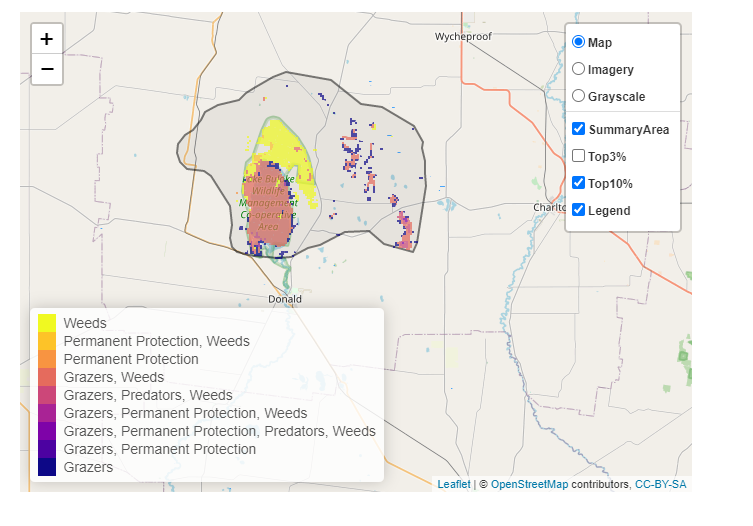 Of the top 10% of cost-effective actions, control domestic stock grazing and weeds provides the most cost-effective biodiversity benefits when considering all flora and fauna.From the nomination process, revegetation and cultural fire were also suggested for this landscape.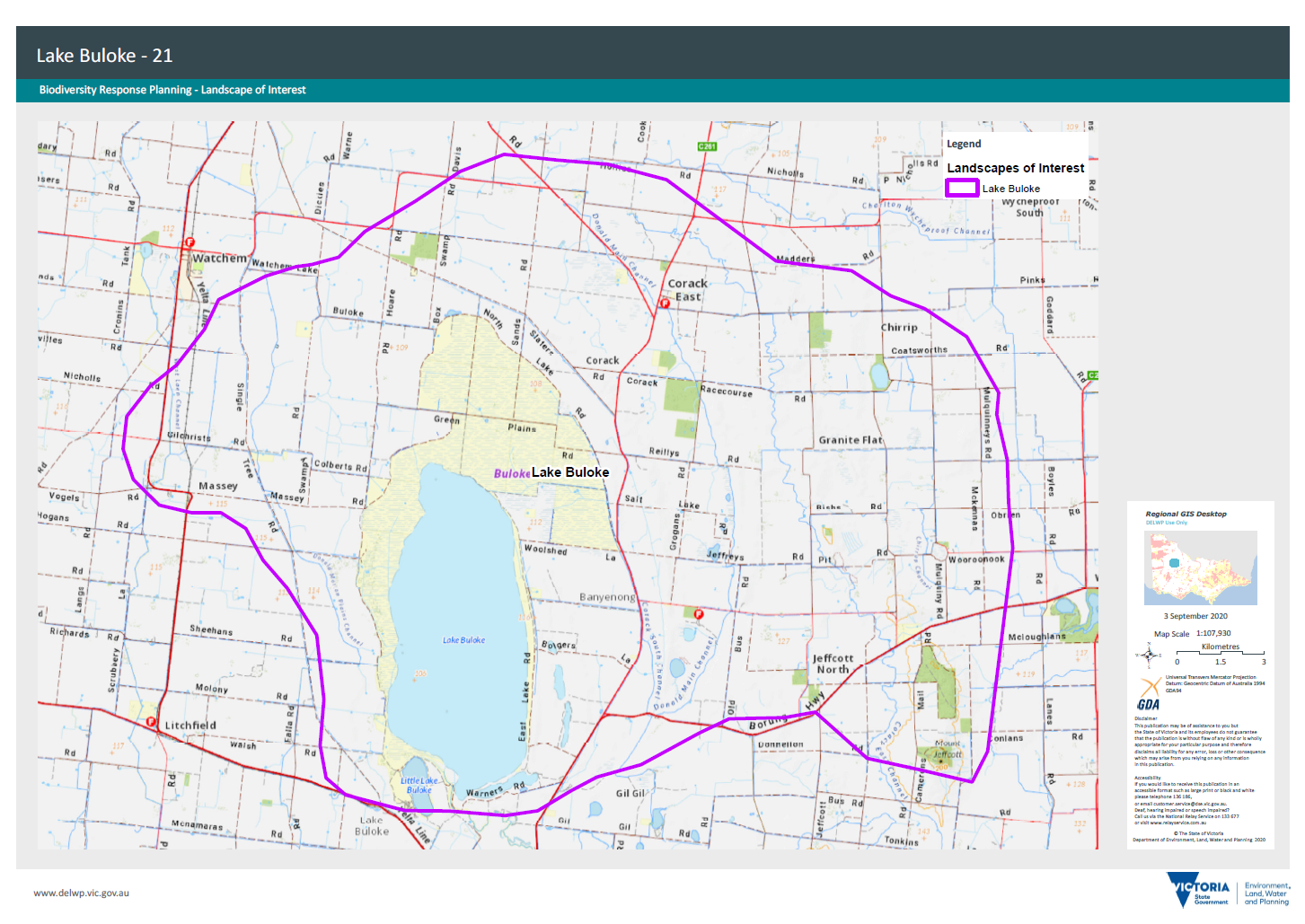 0BEcological values identified by Traditional Owners, partners and community within this landscapeRevegetation of Djandak with: Buwatji (grasses used for grain)Witji (weaving grasses)Gatjawil Matorm (tuberous plants with scented flowers) Murnang (Yam Daisies) including Kangaroo grass, Lomandra and Dianella species, Chocolate Lily, Vanilla Lily, Bulbine Lily and Yam DaisyThe Lake Buloke area comprises wetland habitat of high significance for waterbirds, particularly waterfowl and wadersWi (cultural fire) authorised and lead by Dja Wurrung on Djandak (Country)Threatened vegetation communities: Plains GrasslandPlains WoodlandRed Gum SwampHabitat Distribution Models identify 2 species with more than 5% of their Victorian range in this landscape areaTraditional Owners, stakeholders and community groups identified the following species of interest within this landscape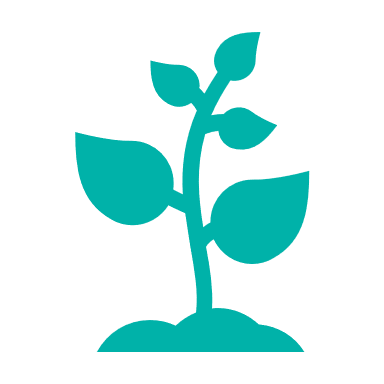 2 Plants, notably: Needle Wattle (Acacia havilandiorum), endangered with 6% of its Victorian range in areaGrassland Bindweed (Convolvulus graminetinus), endangered with 5% of its Victorian range in areaChariot WheelsSlender Darling-peaBuloke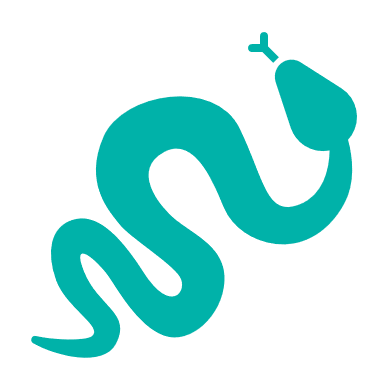 ReptilesCarpet Python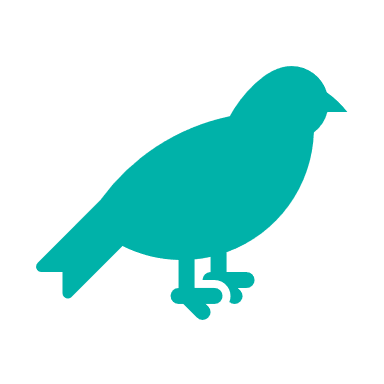 BirdsTawny FrogmouthAustralian Owlet-nightjarBarn OwlBarking OwlBush Stone-curlewSharp-tailed SandpiperRegent ParrotGrey-crowned BabblerPlains-wandererFreckled DuckBlue-billed DuckMusk DuckPlumed Whistling DuckWedge-tailed EagleWhite-bellied Sea-EagleTraditional Owners, stakeholders and community groups identified the following threats within this landscape Exclusion of Dja Dja Wurrung leadership (governance)Lack of listening, hearing and respect for Dja Dja Wurrung ability to talk to Country – not utilising Dja Wurrung knowledge base tools and the bias toward western science decision support toolsUtilising past learnings and achievement to guide future effort – Dja Dja Wurrung participation in past and future biodiversity planning and delivery below the International Association of Public Participation (IAP2) level of ‘involve’ does not support Dja Dja Wurrung aspirationsLack of enquiry and understanding of Dja Dja Wurrung customs and practice to provide an enabling and supportive environment so that Djaara can reconnect to land and reconnect stories and knowledge to place. Ask “How?” not “Why?”Significant part of the landscape is leased and/or cropped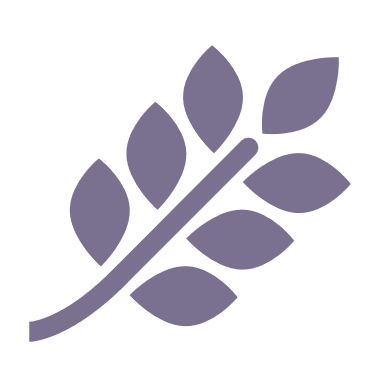 Control weeds 9,457ha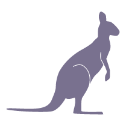 Control overabundant kangaroos 4,997ha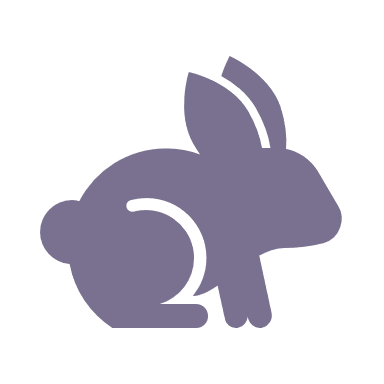 Control rabbits 3,883haThe most cost-effective actions for flora and faunaThe most cost-effective actions for flora and faunaPlants – Control domestic stock grazing and weeds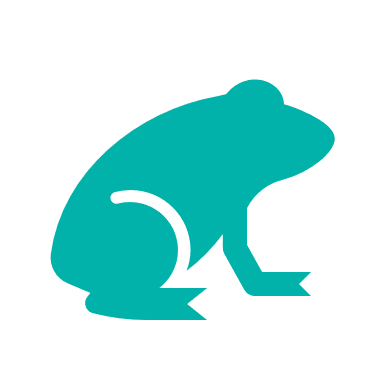 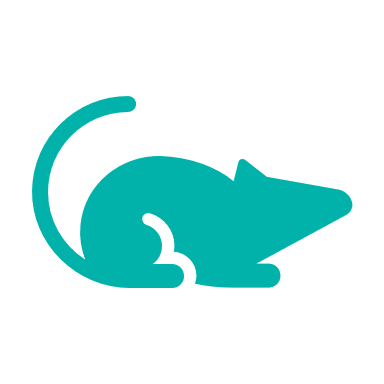 Mammals, reptiles, birds, amphibians - Combined cat and fox controlFor a further in depth look into SMP for this landscape please refer to NatureKit.For a further in depth look into SMP for this landscape please refer to NatureKit.